Реестр мест накопления (площадок) ТКО, КГО  Дуванский сельский совет.Реестровый номер площадки ТКО Данные о нахождении места (площадки) накопления ТКО, КГО (адрес, координаты) Данные о технических характеристиках мест (площадок) накопления ТКО, КГО Данные о технических характеристиках мест (площадок) накопления ТКО, КГО Данные о технических характеристиках мест (площадок) накопления ТКО, КГО Данные о технических характеристиках мест (площадок) накопления ТКО, КГО Данные о собственниках места (площадки) накопления ТКО, КГО Данные об источниках образования твердых коммунальных отходов, которые складируются в местах (площадках) накопления ТКО, КГО Схема размещения места (площадки) накопления ТКО, КГО Реестровый номер площадки ТКО Данные о нахождении места (площадки) накопления ТКО, КГО (адрес, координаты) Объем контейнера, бункера, м3 Кол-во контейнеров, бункеров, шт. Тип используемого покрытия места (площадки ) накопления ТКО, КГО Площадь места (площадки) накопления ТКО, КГО м2 Данные о собственниках места (площадки) накопления ТКО, КГО Данные об источниках образования твердых коммунальных отходов, которые складируются в местах (площадках) накопления ТКО, КГО Схема размещения места (площадки) накопления ТКО, КГО  16092 С. Дуван ул. Октябрьская 1 а 0,75 6 железобетонное 12 АСП Дувансий с/с жители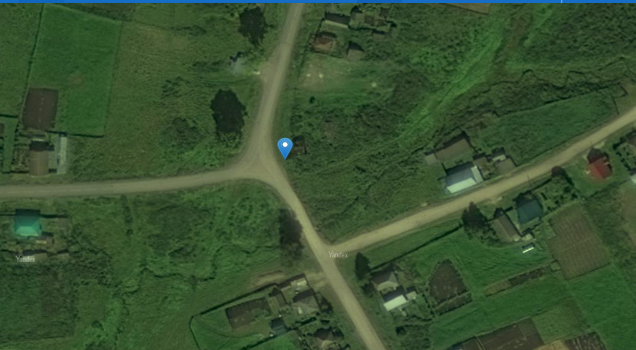  16133С. Дуван ул. Профсоюзная 98 а 0,75  3 железобетонное6  АСП Дувансий с/с Жители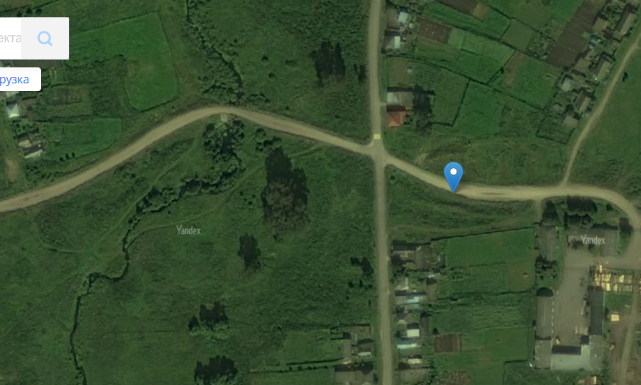  16153С. Дуван ул. Жукова 18 а 0,75 3  железобетонное 6 АСП Дувансий с/с Жители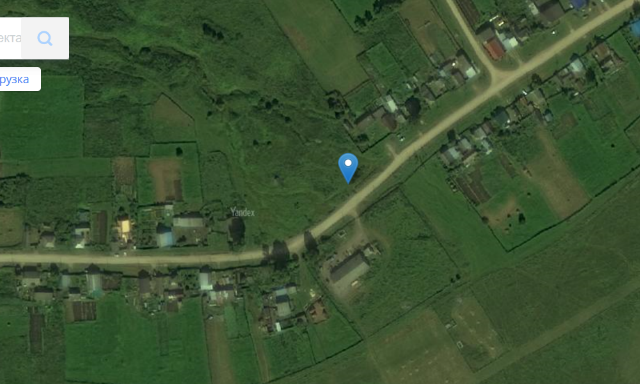  16156С. Дуван ул. Жукова 60 а 0,75 3 железобетонное 6 АСП Дувансий с/с Жители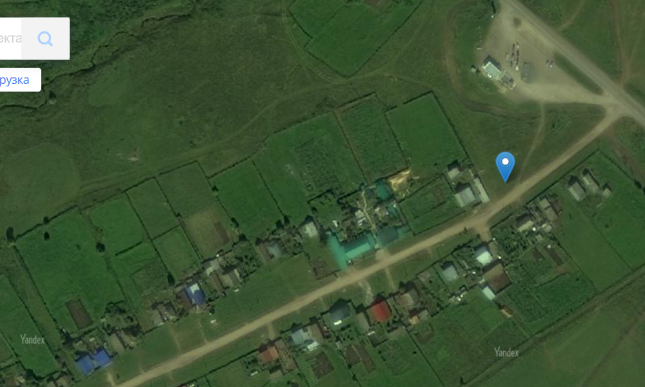 16291 С. Дуван пер. Подгорный 1 а 0,753 железобетонное 6  АСП Дувансий с/с Жители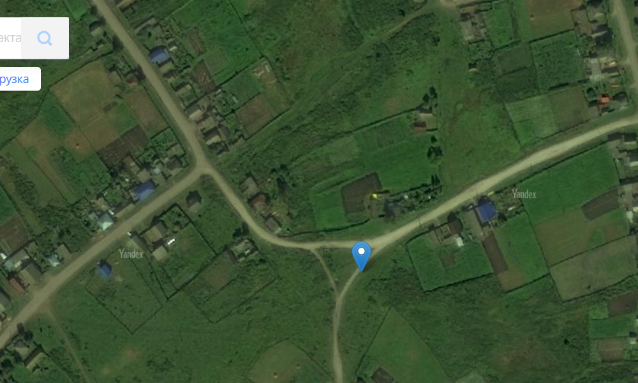 37147 С. Дуван конец ул. Профсоюзной, выезд на Михайловку8  2 железобетонное 33 АСП Дувансий с/с Жители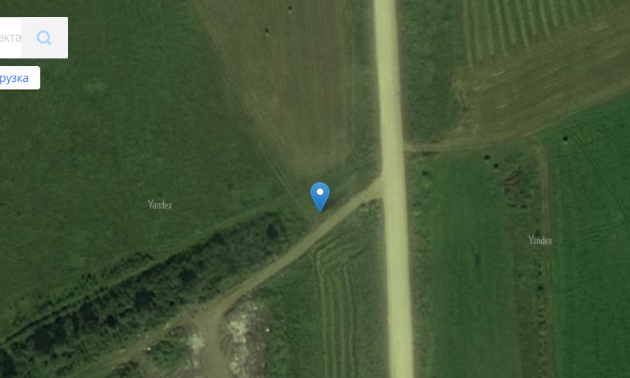  16086С. Дуван ул. Гагарина 51 а  0,75 3 железобетонное6  АСП Дувансий с/с Жители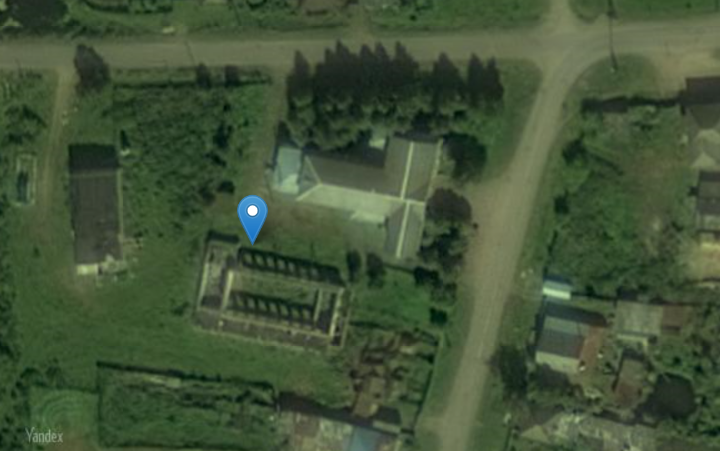  16399Д. Чертан ул. В. Чертан 1 а 0,75 3  железобетонное6  АСП Дувансий с/с Жители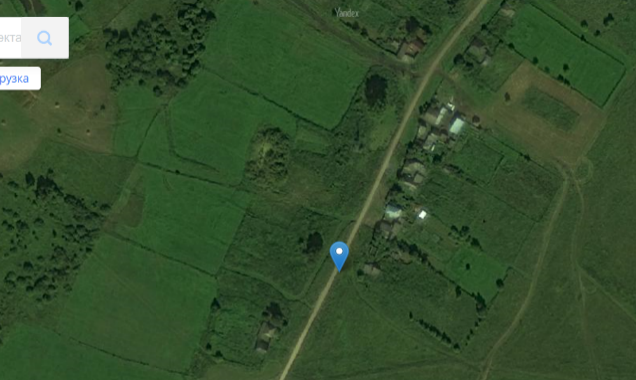  30633 С. Дуван ул. Спортивная 340,75 3  железобетонное6  АСП Дувансий с/с Жители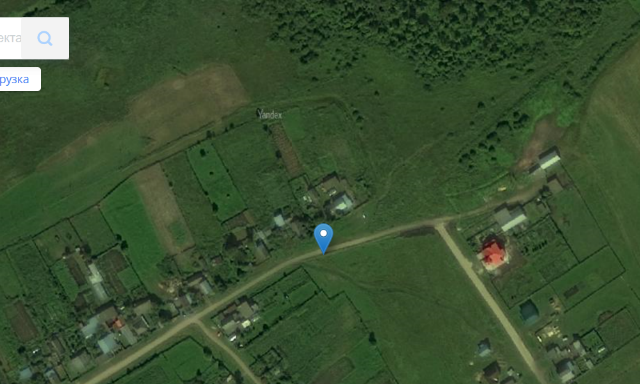 16486 С. Дуван ул. Пролетарская 59 а 0,756 железобетонное12  АСП Дувансий с/с Жители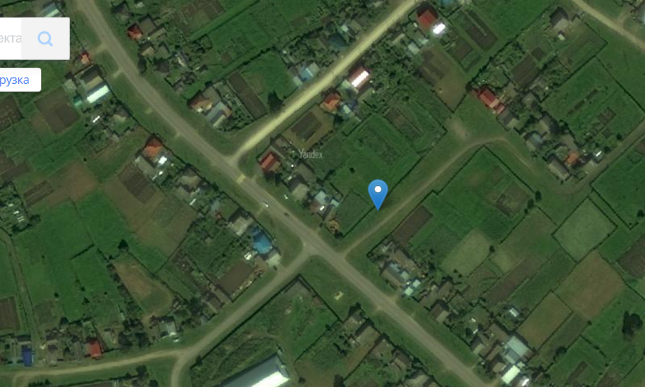  30898С. Дуван ул. Коминтерна 50 0,75 3  железобетонное6  АСП Дувансий с/с жители 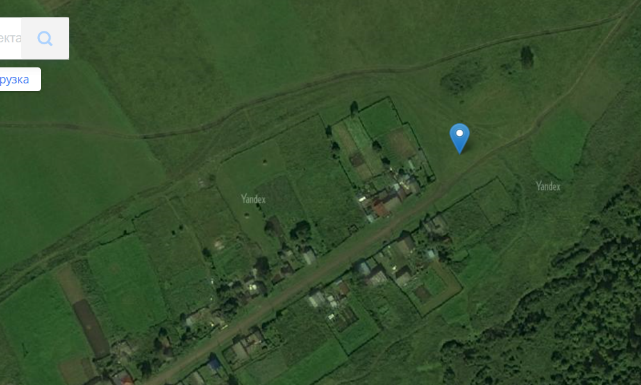  16418Д. Чертан ул. Сужзаводская 1 а  81  железобетонное16,5  АСП Дувансий с/с Жители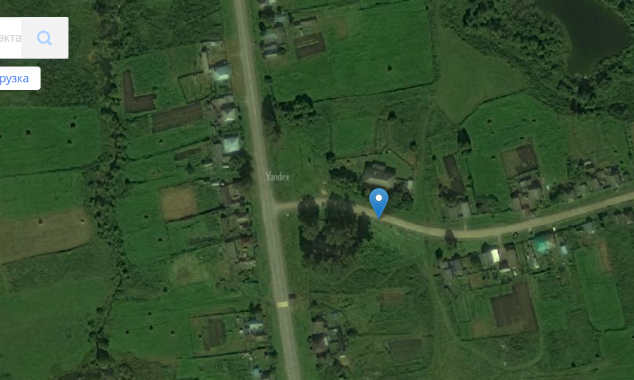  16050С. Дуван ул. Ленина 60 а 0,75 3 железобетонное6  АСП Дувансий с/с Жители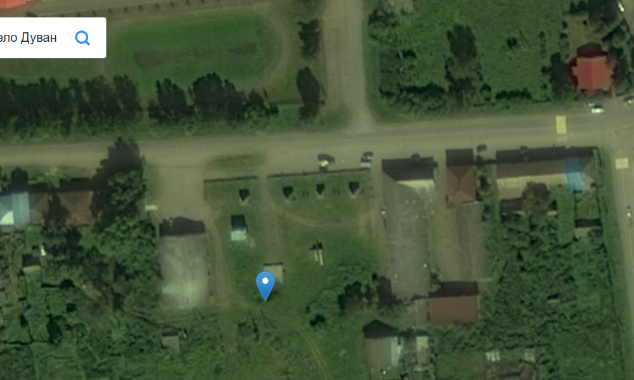  16056С. Дуван ул. Ленина 39 а 0,75 3 железобетонное 6  АСП Дувансий с/с Жители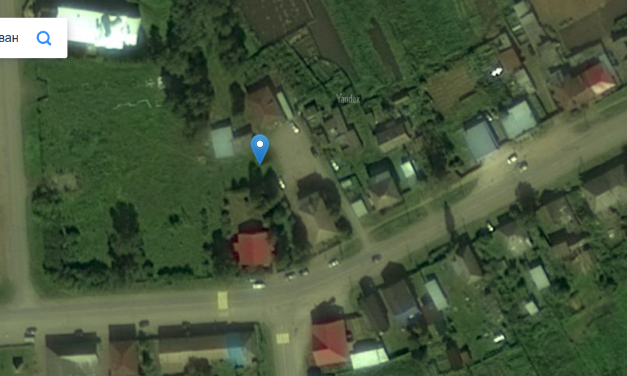  30585С. Дуван ул. Матросова 15 а 0,75 3  железобетонное6  АСП Дувансий с/с жители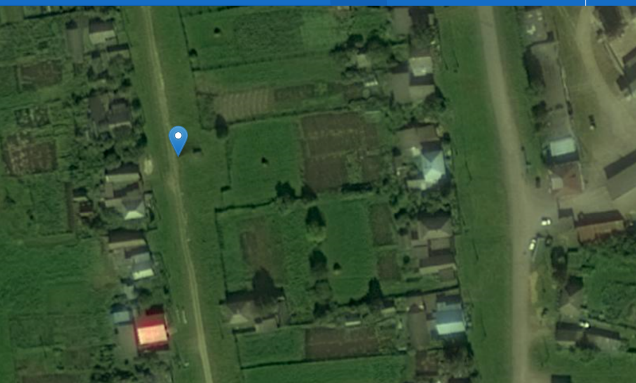  35191 С. Дуван ул. Пионерская 86 82  железобетонное 33 АСП Дувансий с/с жители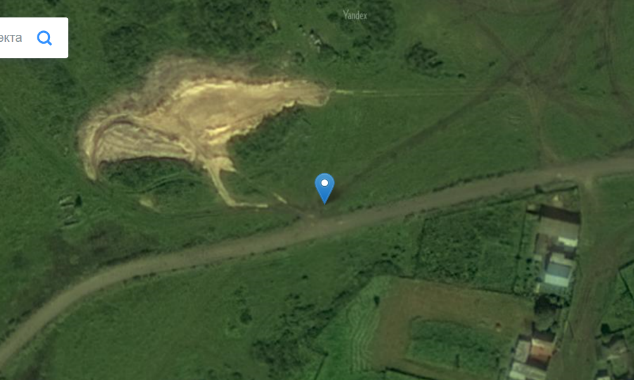  33857 С. Дуван пер. Бригадный 20,75 3 железобетонное 6  АСП Дувансий с/с жители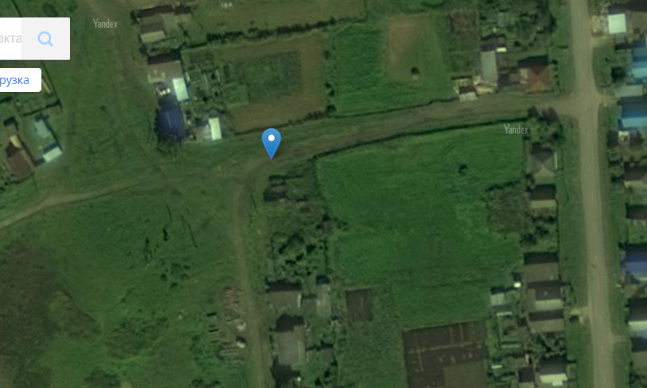  30589 С. Дуван ул. Первомайская 1 а0,75 3железобетонное 6 АСП Дувансий с/с жители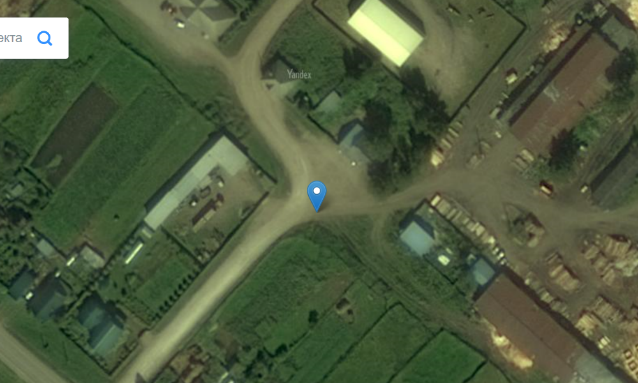  16139С. Дуван ул. Профсоюзная 56 а 0,75 3 железобетонное6  АСП Дувансий с/сжители 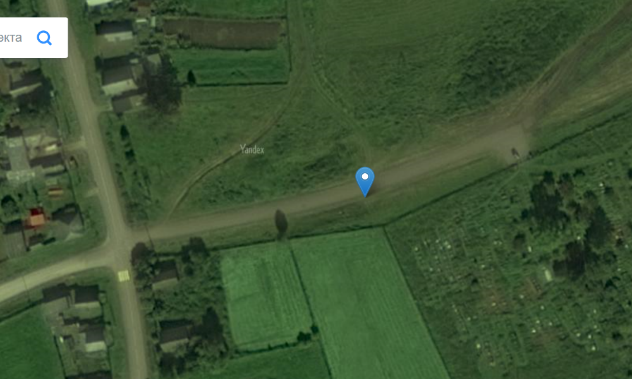  16161С. Дуван ул. Молодежная 1 а 0,75 3 железобетонное6  АСП Дувансий с/с жители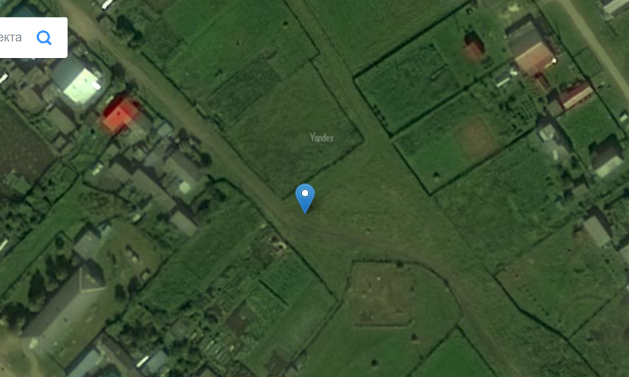 40488С. Дуван, ул. Социалистическая 34 а0,753железобетонное6АСП Дувансий с/сжители 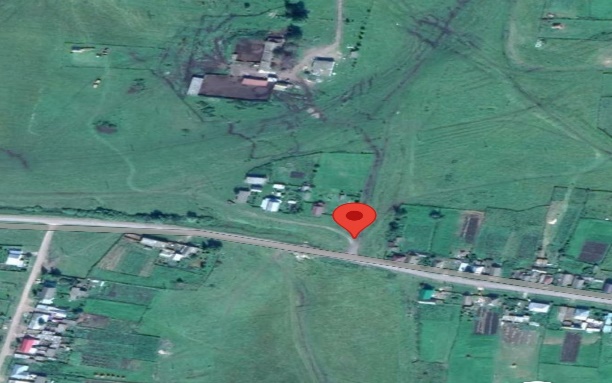 40489С. Дуван, ул. Октябрьская 51 а0,752железобетонное6АСП Дувансий с/сжители 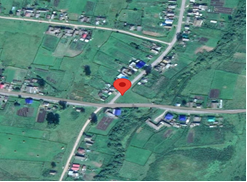  16104С. Дуван ул. Советская 1 а 0,75 3 железобетонное 6  АСП Дувансий с/сжители 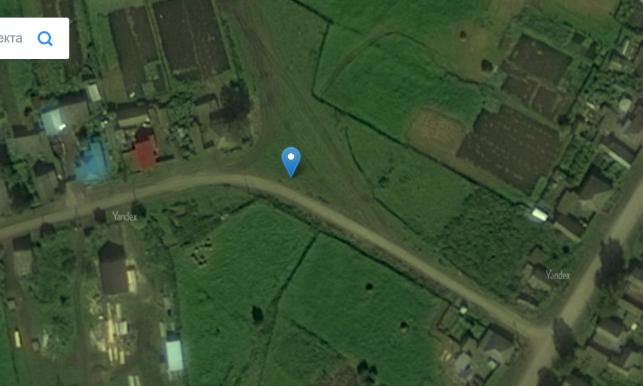  16126С. Дуван ул. Крестьянская 1 а 0,75 3 железобетонное6  АСП Дувансий с/с жители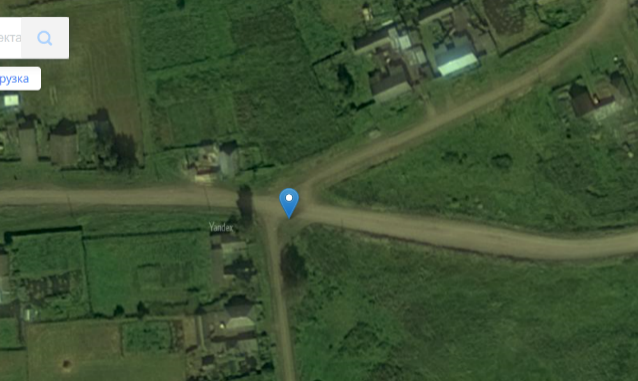  16303С. Дуван ул. 8 Марта 21 а 0,75 3 железобетонное6  АСП Дувансий с/сжители 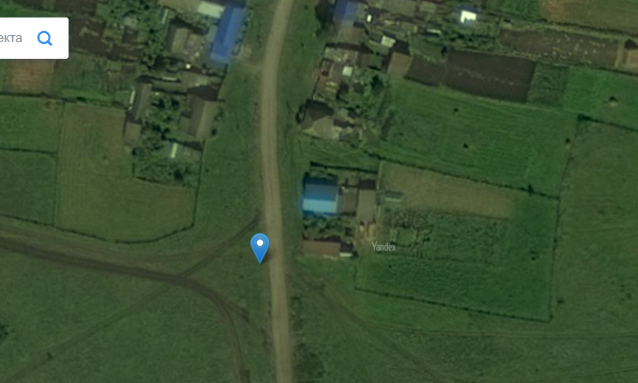  24655Д. Потаповка ул. Зеленая 14 б 8  1гравийное  16,5 АСП Дувансий с/с жители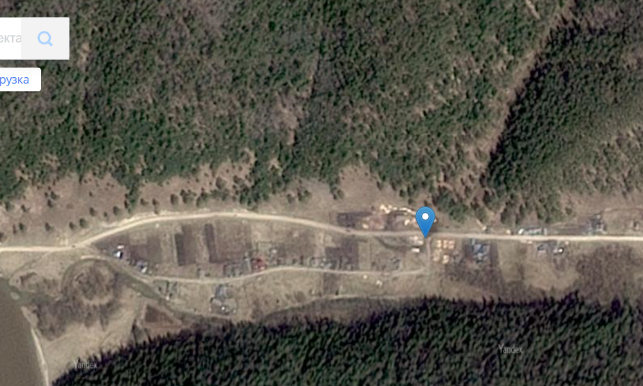  24659Д. Октябрьский ул. Лесная 1 а  8 1 гравийное  16,5 АСП Дувансий с/сжители 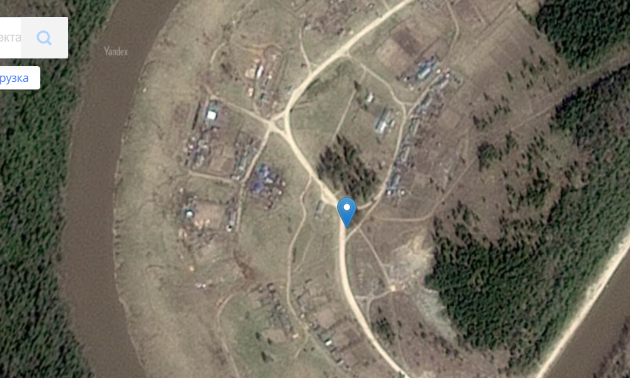  24656Д. Калмаш ул. Центральная 11 а  8 1 гравийное  16,5 АСП Дувансий с/сжители 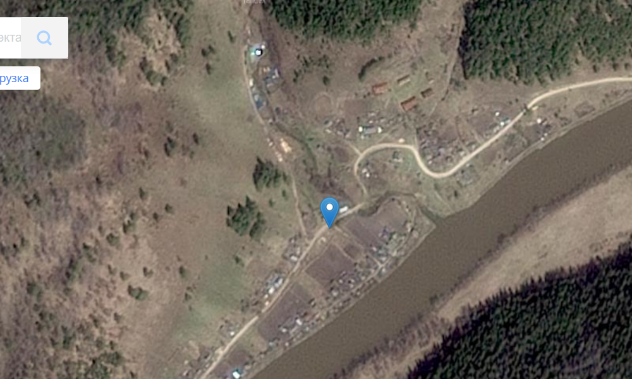  24653Д. Комсомольский ул. Больничная 9 а  8 1 гравийное  16,5 АСП Дувансий с/сжители 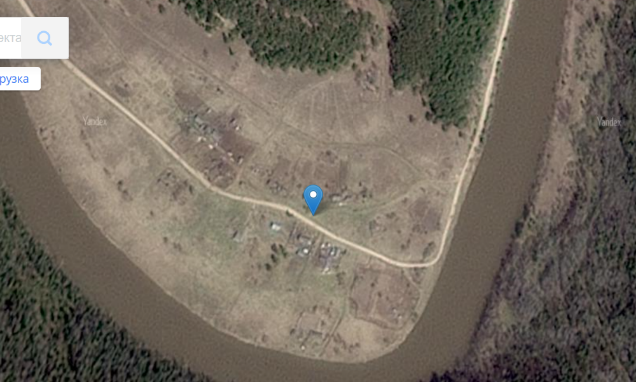  24658Д. Бурцевка ул. Набережная 15  8 1 гравийное16,5  АСП Дувансий с/сжители 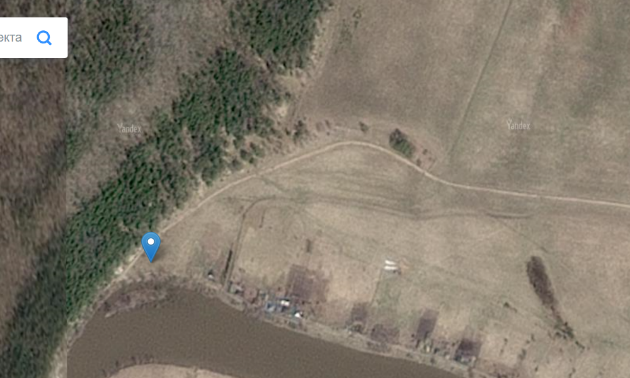 